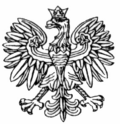 O B W I E S Z C Z E N I E  W O J E W O D Y   M A Z O W I E C K I E G ONa podstawie art.  ust. 3 w związku z art.  ust. 6 ustawy z dnia 10 kwietnia 
2003 r. o szczególnych zasadach przygotowania i realizacji inwestycji w zakresie dróg publicznych (tekst jednolity: Dz. U. z 2015 r., poz. 2031 z późn. zm.) oraz na podstawie art. 49 ustawy z dnia 
14 czerwca 1960 r. Kodeks postępowania administracyjnego (tekst jednolity: Dz. U. z 2016, poz. 23 z późn. zm.), zwanej dalej k.p.a.,zawiadamiam,że po przeprowadzeniu postępowania odwoławczego, została wydana decyzja Nr 200/C/2016 
w dniu 29 grudnia 2016 r., utrzymująca w mocy decyzję Nr 7/2016 Starosty Mławskiego z dnia 
11 października 2016 r., znak: I.6740.1.6.2016, o zezwoleniu na realizację inwestycji drogowej polegającej na budowie ulic: Dalekiej, Mikołaja Reja i Zacisze w Mławie, wraz z przebudową sieci kanalizacji wodociągowej, sanitarnej, deszczowej, gazowej, energetycznej i teletechnicznej.Strony mogą, w terminie 14 dni od daty podania do publicznej wiadomości niniejszego obwieszczenia, zapoznać się z decyzją w Oddziale Wydziału Infrastruktury Mazowieckiego Urzędu Wojewódzkiego w Warszawie w Delegaturze - Placówce Zamiejscowej w Ciechanowie, 
ul. 17 Stycznia 7, 06-400 Ciechanów, od poniedziałku do piątku w godzinach: od 800 do 1600.Na niniejszą decyzję, służy stronie prawo wniesienia skargi do Wojewódzkiego Sądu Administracyjnego w Warszawie, za pośrednictwem Wojewody Mazowieckiego, w terminie 30 dni od dnia jej doręczenia. Zgodnie z art. 49 k.p.a. zawiadomienie uważa się za dokonane po upływie czternastu dni 
od dnia publicznego ogłoszenia.Znak sprawy: WI-C.7821.45.1.2016.JP